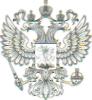 ПРОКУРАТУРА РОССИЙСКОЙ ФЕДЕРАЦИИ325079901317В Администрацию Студенецкого сельского поселения Шумячского района Смоленской областиПРОКУРАТУРАСмоленской областиПрокуратура Шумячского районаул. Садовая, д. 30, п. Шумячи,Смоленская обл02-36-2023/Прдп10-23-20660023
10.02.2023 №	ПРОТЕСТна Положение о порядке назначения и
выплаты пенсии за выслугу лет лицам,
замещавшим муниципальные должности,
должности	муниципальной	службы(муниципальные	должностимуниципальной службы) в Администрации
Студенецкого	сельского	поселенияШумячского района Смоленской области
(утв. постановлением Администрации
Студенецкого	сельского	поселенияШумячского района Смоленской области № 74 от 25.12.2012)Постановлением Администрации Студенецкого сельского поселения Шумячского района Смоленской области № 74 от 25.12.2012 утверждено Положение о порядке назначения и выплаты пенсии за выслугу лет лицам, замещавшим муниципальные должности, должности муниципальной службы (муниципальные должности муниципальной службы) в Администрации Студенецкого сельского поселения Шумячского района Смоленской области (далее - Положение).Данное Положение в части не соответствует требованиям федерального законодательства и подлежит изменению.Так, подп.2.3 Положения на заявителя возложена обязанность представлять документы, подтверждающие стаж, дающий право на назначение пенсии за выслугу лет.В соответствии с ч. 1 ст. 24 Федерального закона от 02.03.2007 № 25-ФЗ «О муниципальной службе в Российской Федерации» в области пенсионного обеспечения на муниципального служащего в полном объеме распространяются права государственного гражданского служащего, установленные федеральными законами и законами субъекта Российской Федерации.В связи с постепенным переходом на электронный формат ведения трудовых книжек, установлением возможности подтверждения сведений отрудовой деятельности наряду с бумажной трудовой книжкой и в электронном виде, Законом Смоленской области от 18.12.2020 № 173-з в Закон Смоленской области от 29.11.2007 № 121-з «О пенсии за выслугу лет, выплачиваемой лицам, замещавшим муниципальные должности, должности муниципальной службы (муниципальные должности муниципальной службы) в Смоленской области» внесены изменения.Так, заявитель для назначения ему пенсии за выслугу лет представляет в уполномоченный орган, в том числе, трудовую книжку установленного образца (за периоды до 1 января 2020 года).Уполномоченный орган в срок, не превышающий 3 рабочих дней со дня представления заявителем заявления о назначении пенсии за выслугу лет, направляет, в том числе межведомственный запрос о представлении сведений о трудовой деятельности заявителя за периоды с 1 января 2020 года в орган, осуществляющий пенсионное обеспечение в соответствии с федеральным законом.Заявитель вправе по собственной инициативе представить в уполномоченный орган сведения о трудовой деятельности за периоды с 1 января 2020 года, предоставленные органом, осуществляющим пенсионное обеспечение в соответствии с федеральным законом. С учетом перечисленных норм, уполномоченный орган не вправе требовать от заявителя предоставления сведений о трудовой деятельности за периоды с 1 января 2020 года, выданных органом, осуществляющим пенсионное обеспечение в соответствии с федеральным законом. Получение указанных сведений осуществляется уполномоченным органом путем направления межведомственного запроса (ст.5 Закона Смоленской области № 121-з).Таким образом, установление обременительных требований к гражданам в виде обязанности предоставлять документы, не предусмотренные законом, является коррупциогенным фактором, предусмотренным подп. «а» п. 4 Методики проведения антикоррупционной экспертизы нормативных правовых актов и проектов нормативных правовых актов, утвержденной постановлением Правительства РФ от 26.02.2010 № 96, - наличие завышенных требований к лицу, предъявляемых для реализации принадлежащего ему права.Согласно статье 6 Федерального закона «О противодействии коррупции» профилактика коррупции осуществляется, в том числе, путем проведения антикоррупционной экспертизы правовых актов и их проектов.В соответствии с ч. 2 ст. 1 Федерального закона от 17.07.2009 № 172-ФЗ «Об антикоррупционной экспертизе нормативных правовых актов и проектов нормативных правовых актов» коррупциогенными факторами являются положения нормативных правовых актов (проектов нормативных правовых актов), устанавливающие для правоприменителя необоснованно широкие пределы усмотрения или возможность необоснованного применения исключений из общих правил, а также положения, содержащие неопределенные, трудновыполнимые и (или) обременительные требования кгражданам и организациям и тем самым создающие условия для проявления коррупции.На основании изложенного, руководствуясь ст. 23 Федерального закона «О прокуратуре Российской Федерации»,требую:Положение о порядке назначения и выплаты пенсии за выслугу лет лицам, замещавшим муниципальные должности, должности муниципальной службы (муниципальные должности муниципальной службы) в Администрации Студенецкого сельского поселения Шумячского района Смоленской области (утв. постановлением Администрации Студенецкого сельского поселения Шумячского района Смоленской области № 74 от 25.12.2012) изменить, привести в соответствие с требованиями федерального законодательства.Протест подлежит обязательному рассмотрению не позднее чем в десятидневный срок с момента его поступления.В соответствии с ч.3 ст.7 Федерального закона «О прокуратуре Российской Федерации» о дате и времени рассмотрения настоящего протеста заблаговременно сообщить прокурору района для поддержания изложенных требований.О результатах рассмотрения протеста следует незамедлительно сообщить прокурору района в письменной форме.Прокурора района старший советник юстицииВ.А. Лихачев